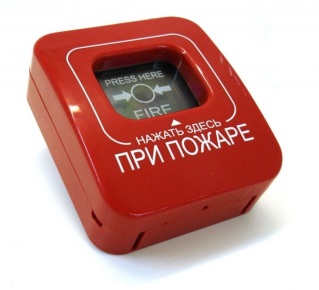 Как вести себя при пожаре в торговом центреТорговые центры - одна из, наверное, самых посещаемых категорий мест на планете, и, конечно, мысль о том, что в них может случиться пожар, явно возникает у посетителей не одной из первых. Однако, идя по торговому центру, полезно запоминать свой маршрут - в случае, если вдруг придется экстренно покидать здание. Запоминайте, мимо каких магазинов проходили. Обращайте внимание на расположение основных и запасных эвакуационных выходов. Они обычно обозначаются отдельными надписями или характерными знаками: бегущий человек, стрелка и др.
Увидев в торговом центре пламя или почувствовав запах дыма, соблюдайте самое первое правило для попавших в любую чрезвычайную ситуацию - постарайтесь сохранять спокойствие, не поддавайтесь панике. Прежде всего, трезво оцените масштаб реальной опасности. Если этот торговый центр знаком вам, постарайтесь покинуть его по максимально безопасному маршруту. Позвоните в пожарную охрану из безопасного места по телефону «01» или «101», «112».
Не идите туда, где большая концентрация дыма. Не поднимайтесь на более высокие этажи, не пытайтесь спрятаться в отдаленных помещениях. Не пользуйтесь лифтом во время пожара - его в любой момент могут отключить.
Одна из важнейших задач во время пожара - защитить органы дыхания от выделяемых во время пожара вредных продуктов горения. Проще всего сделать это с помощью влажной ткани (если увлажнить ткань нечем, в крайнем случае подойдет и сухая). Опуститесь как можно ниже - внизу меньше концентрация дыма, он распространяется снизу вверх. Двигаться к выходу нужно с умеренной скоростью, чтобы избежать давки. При плохой видимости в случае задымления держитесь за стены или поручни. Если, двигаясь к выходу, вы чувствуете, что температура растет, вернитесь обратно.
Оказавшись в толпе, согните руки в локтях и прижмите их к бокам, сожмите кулаки. Наклоните корпус назад, упритесь ногами вперед, и попытайтесь сдерживать напор спиной, освободив пространство впереди и медленно двигаясь.
Если загорелась одежда, ни в коем случае нельзя бежать, пламя станет только сильнее. Следует попытаться освободиться от горящей одежды, сбить пламя, кататься по полу, чтобы его потушить. Можно завернуться в плотную одежду или ткань, чтобы ограничить доступ кислорода к огню. Не стоит самостоятельно удалять фрагменты одежды с пострадавших участков кожи - за этим лучше обратиться к врачу.
Можно оказывать сотрудникам торгового центра посильную помощь в ликвидации пожара, но стоит помнить, что важнее им не мешать. Сотрудники торговых центров обязаны проходить инструктаж по пожарной безопасности и иметь план действий в подобных ситуациях. Необходимо обязательно вмешаться, если человеку рядом угрожает опасность (загорелась одежда и т. д.). Помогать также стоит, если очаг пожара небольшой и есть шансы потушить его самостоятельно, без помощи пожарных.ОНДПР, ПСО, УГЗ, ВДПО Красногвардейского района